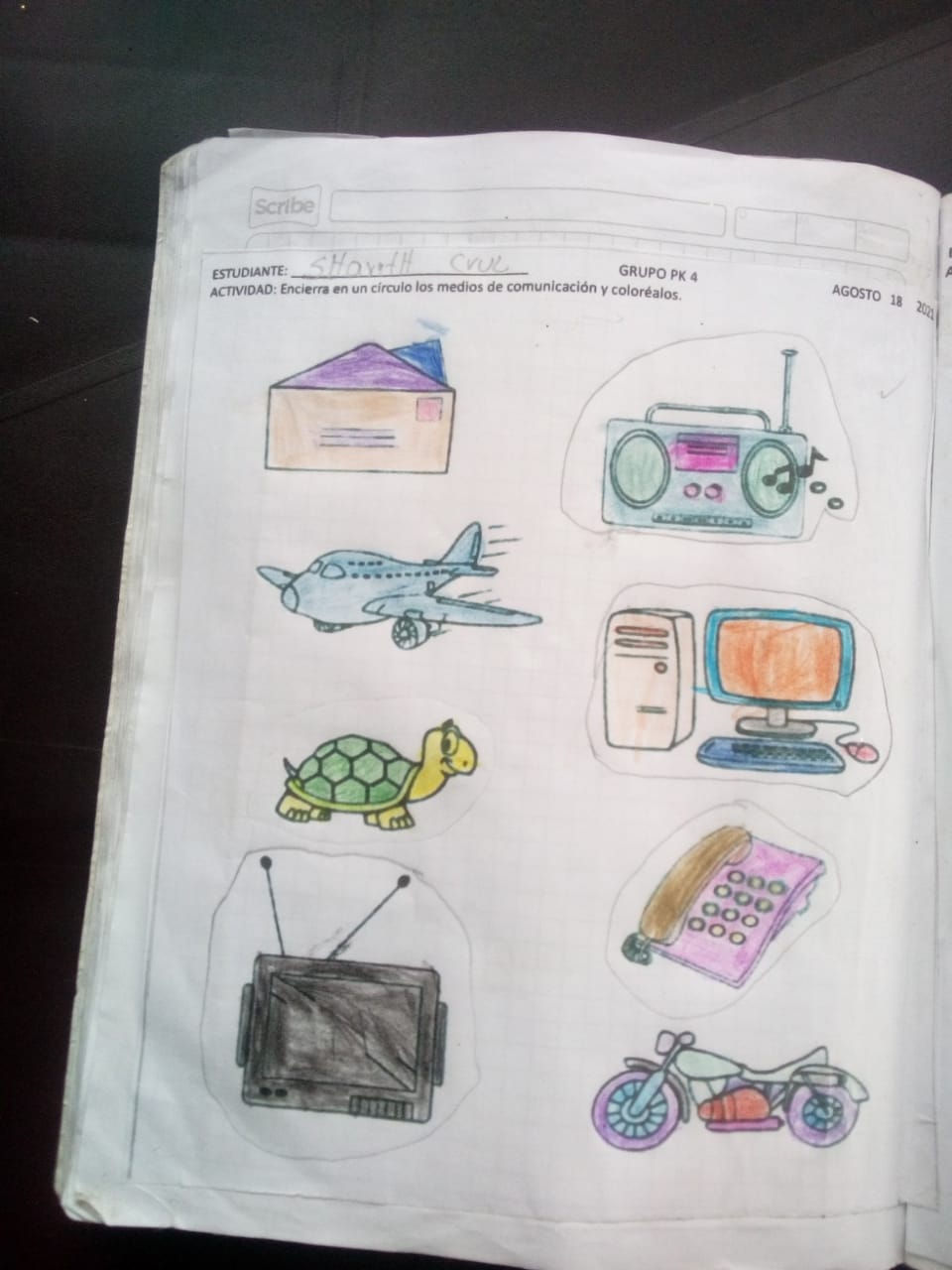 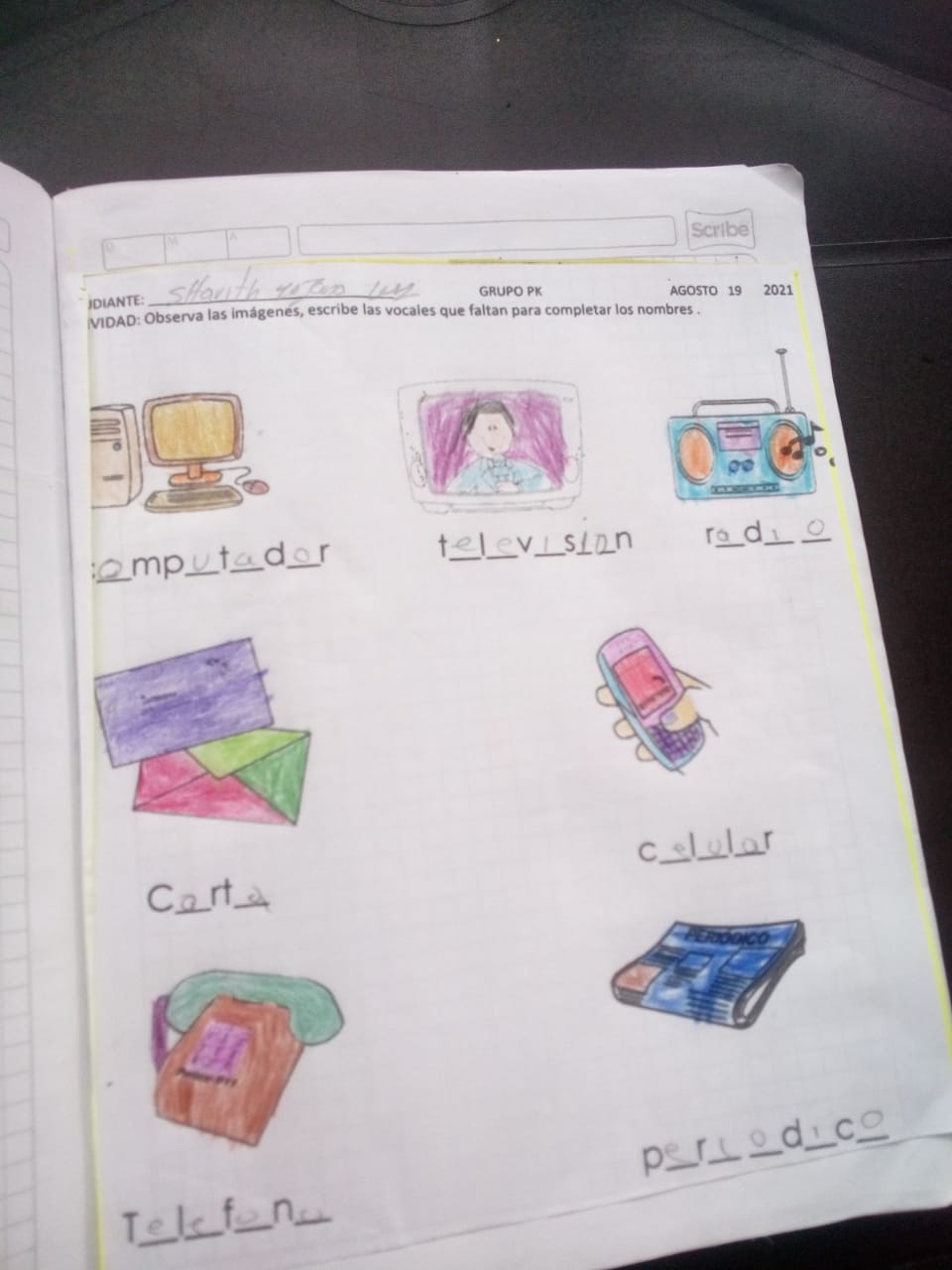 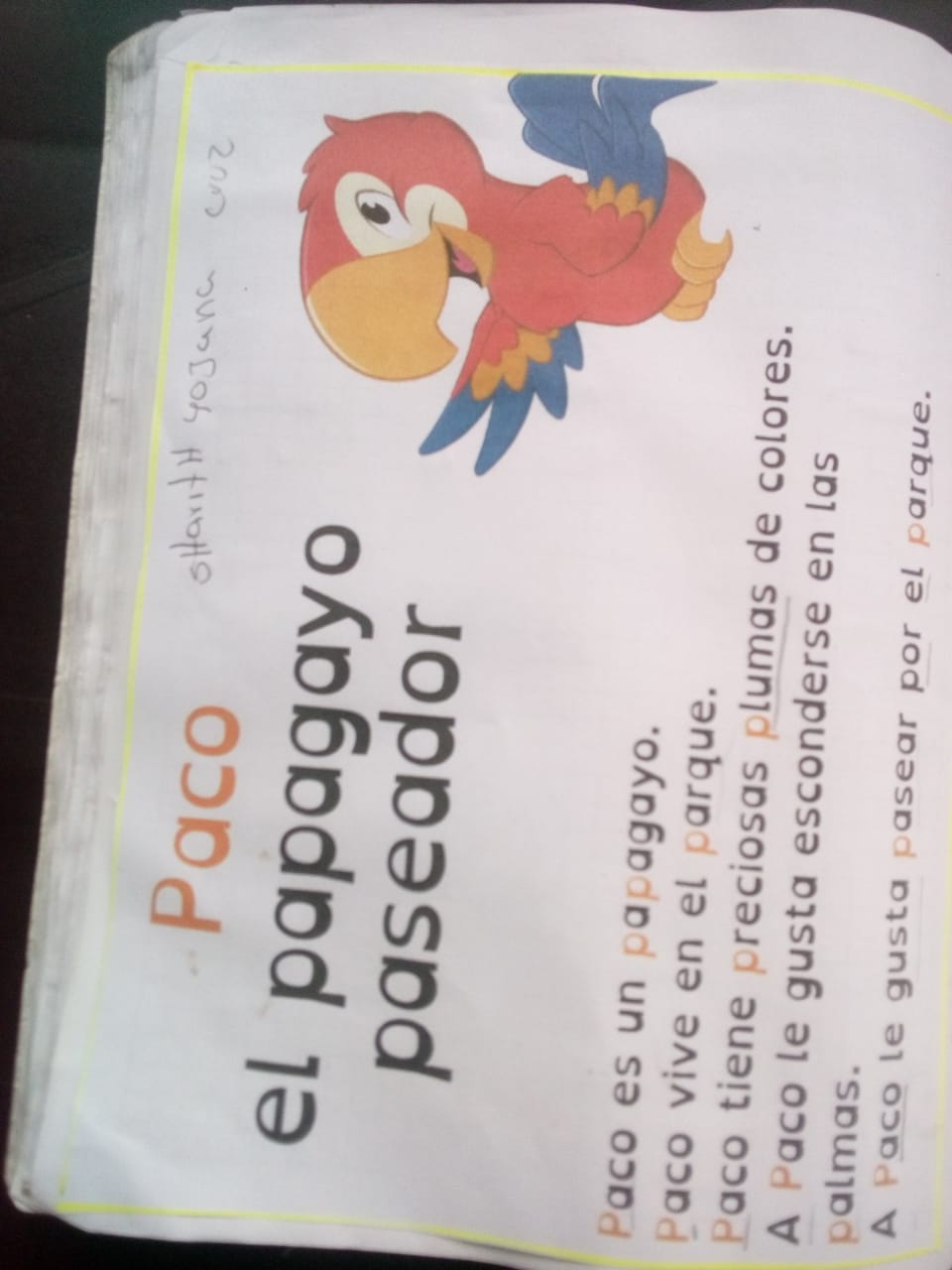 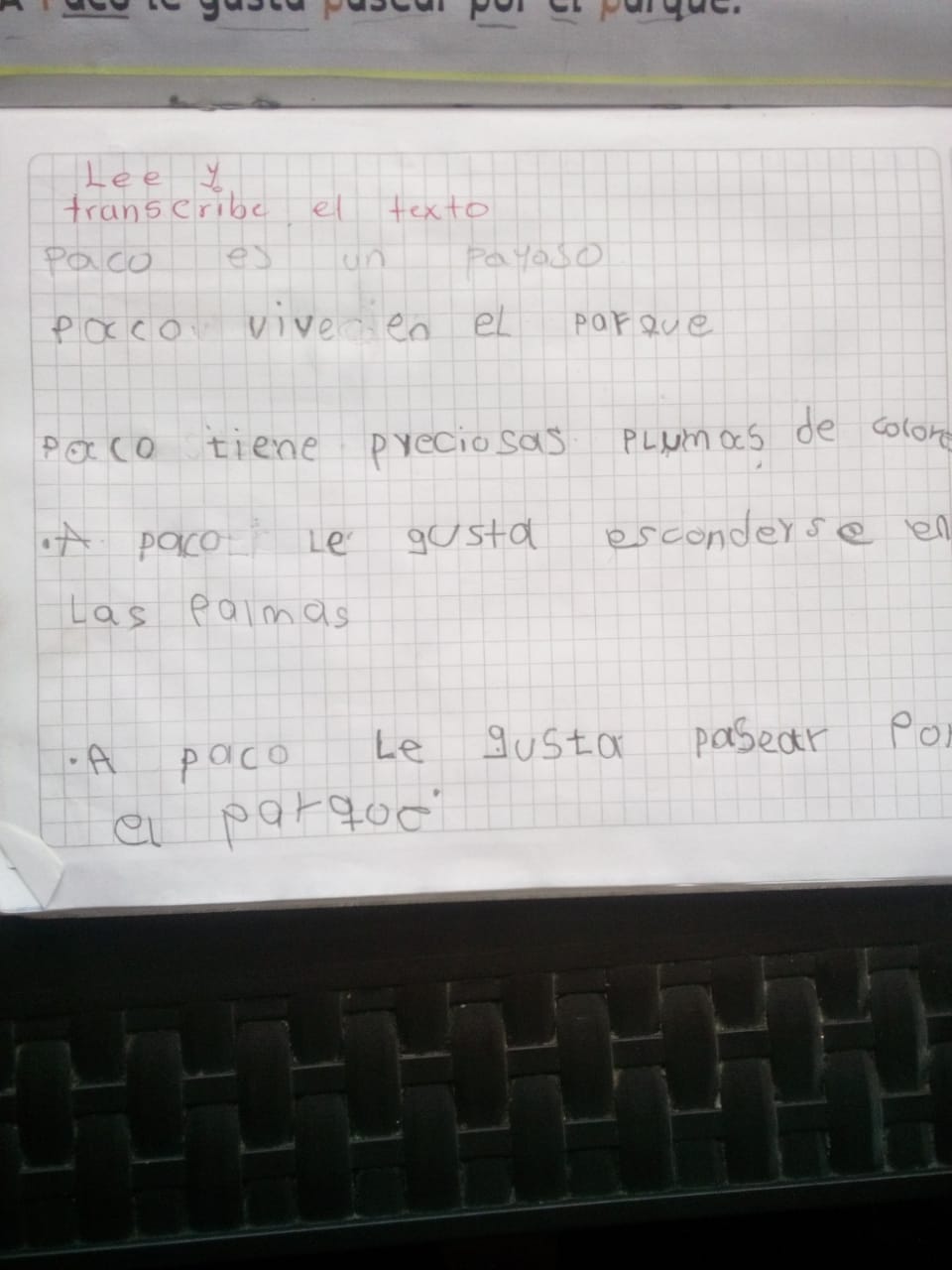 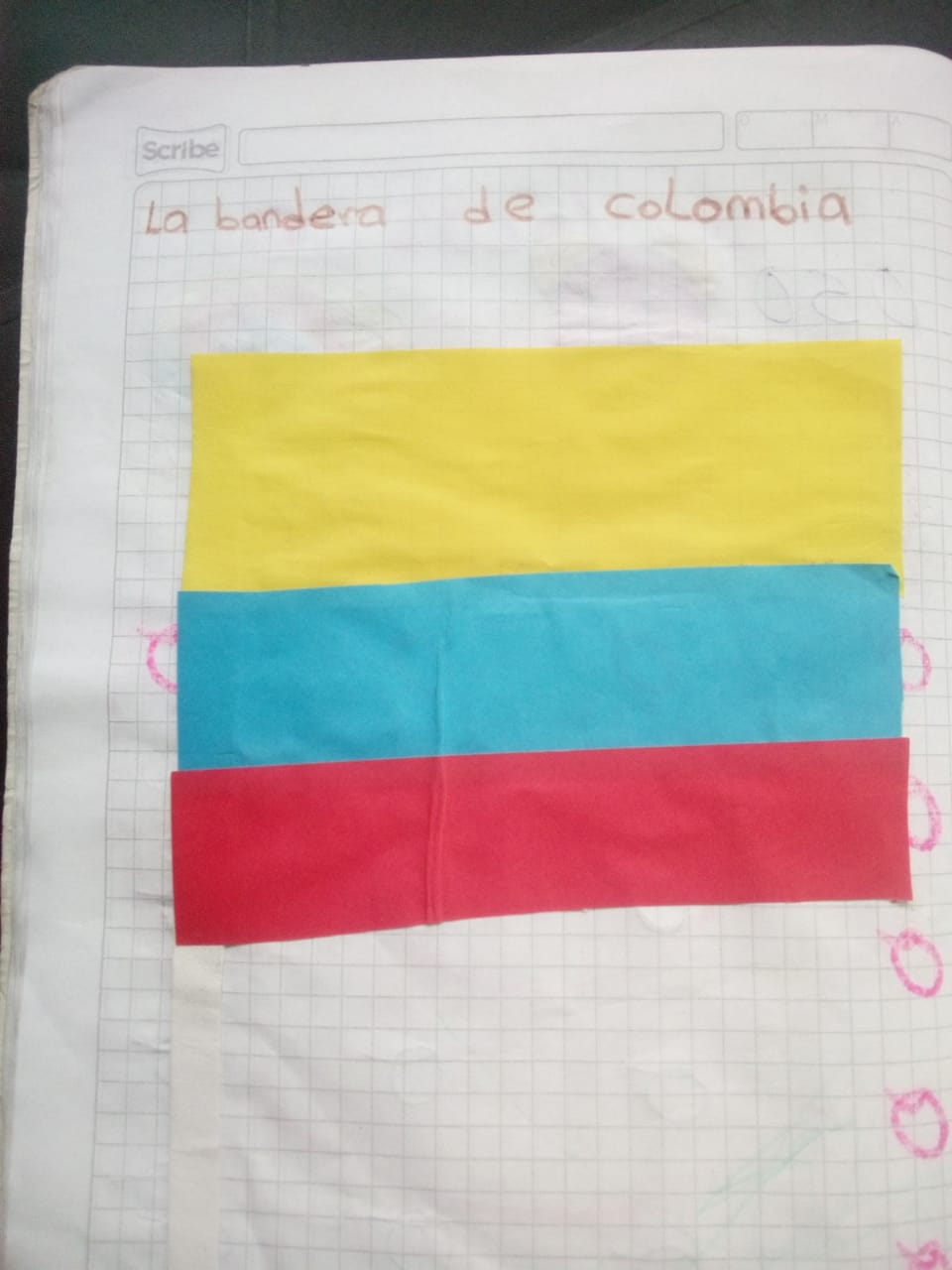 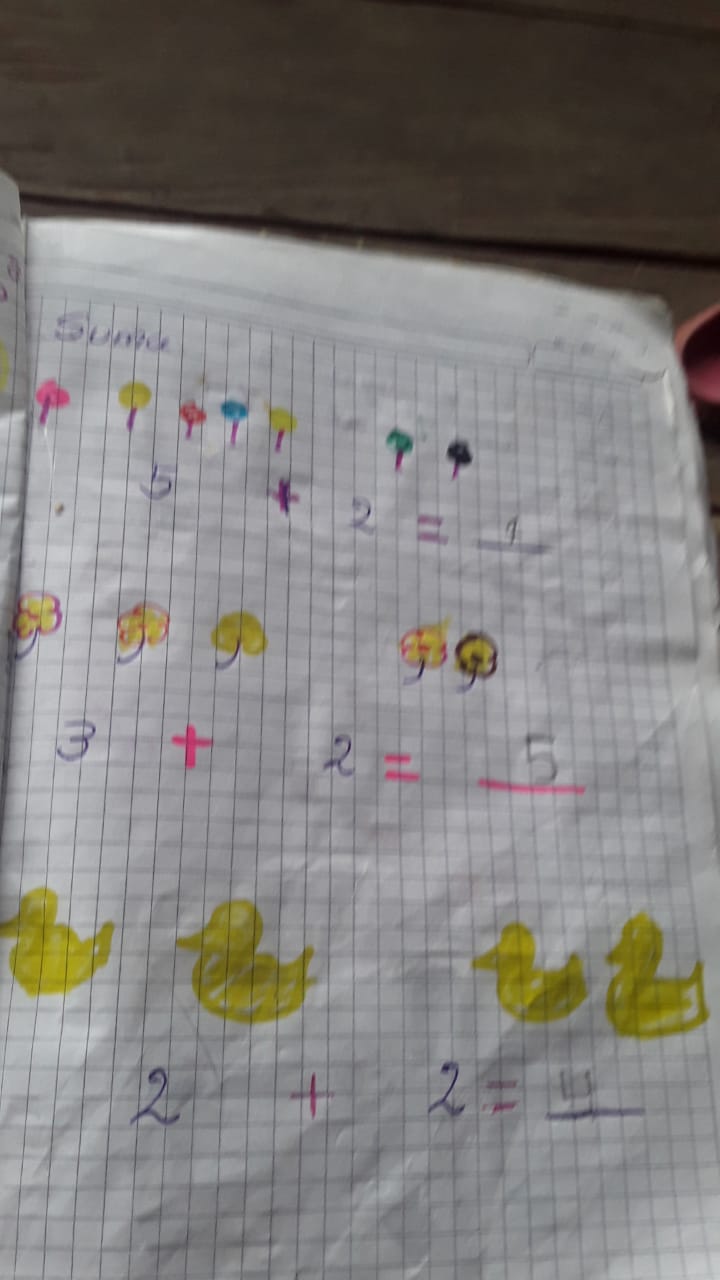 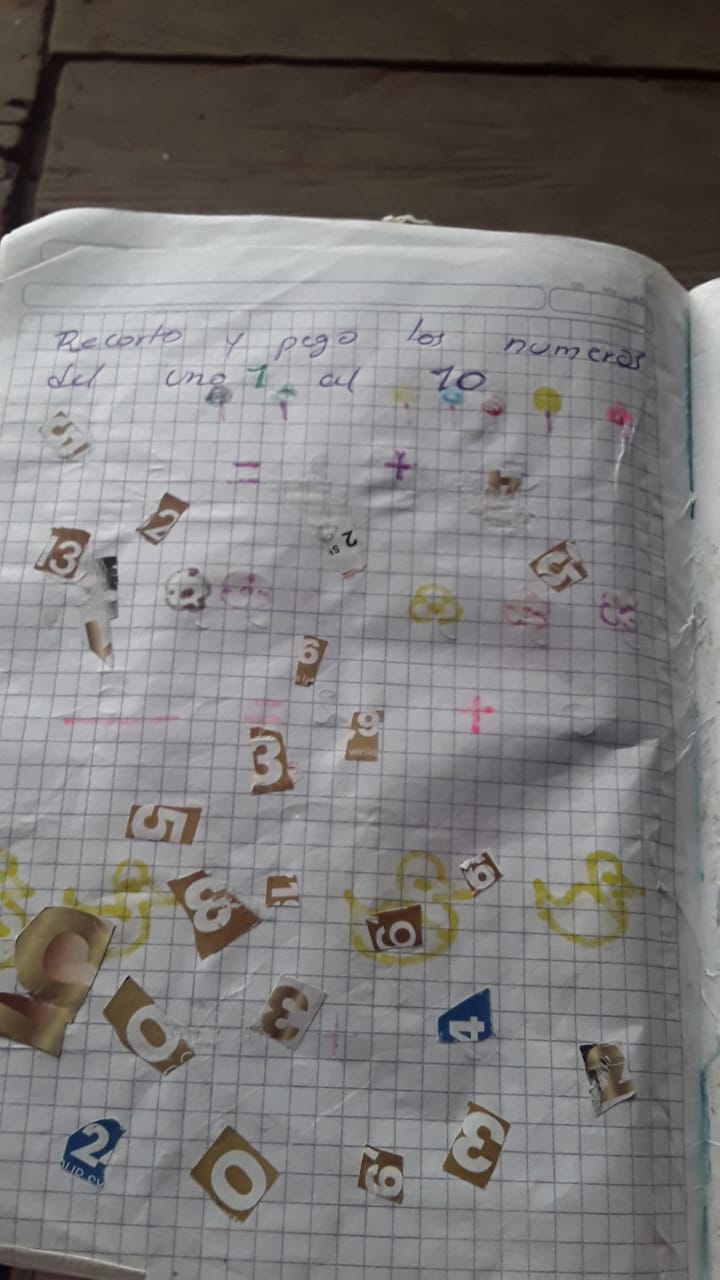 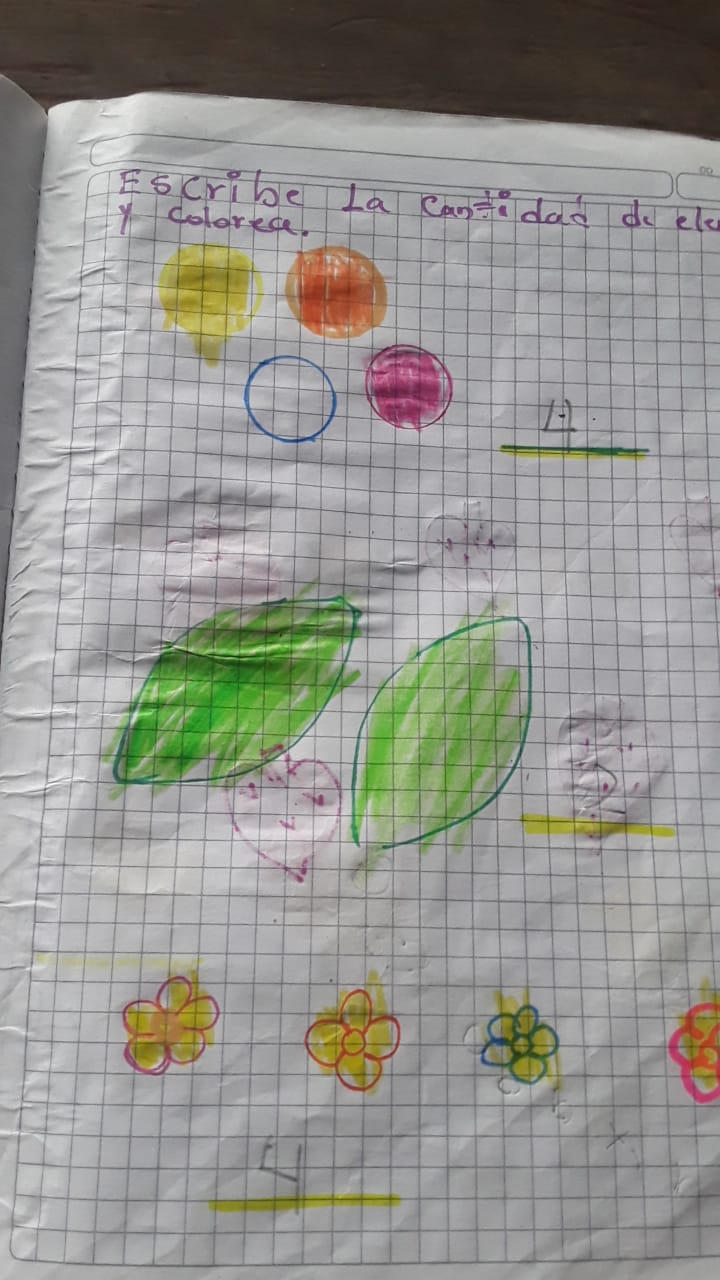 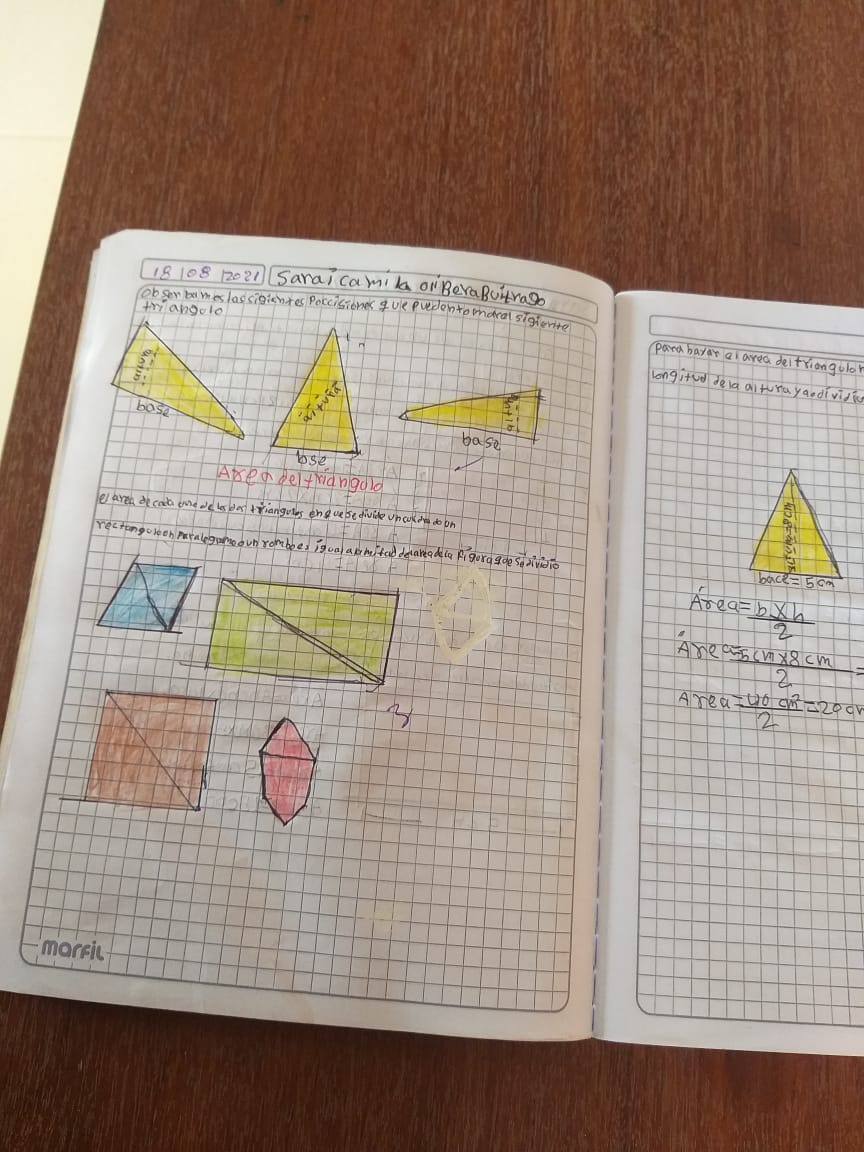 INSTITUCIÓN EDUCATIVA “ ANTONIO NARIÑO” FORMATO ACADÉMICO DE ASESORÍAS A ESTUDIANTESINSTITUCIÓN EDUCATIVA “ ANTONIO NARIÑO” FORMATO ACADÉMICO DE ASESORÍAS A ESTUDIANTESINSTITUCIÓN EDUCATIVA “ ANTONIO NARIÑO” FORMATO ACADÉMICO DE ASESORÍAS A ESTUDIANTESINSTITUCIÓN EDUCATIVA “ ANTONIO NARIÑO” FORMATO ACADÉMICO DE ASESORÍAS A ESTUDIANTESINSTITUCIÓN EDUCATIVA “ ANTONIO NARIÑO” FORMATO ACADÉMICO DE ASESORÍAS A ESTUDIANTESINSTITUCIÓN EDUCATIVA “ ANTONIO NARIÑO” FORMATO ACADÉMICO DE ASESORÍAS A ESTUDIANTESINSTITUCIÓN EDUCATIVA “ ANTONIO NARIÑO” FORMATO ACADÉMICO DE ASESORÍAS A ESTUDIANTESINSTITUCIÓN EDUCATIVA “ ANTONIO NARIÑO” FORMATO ACADÉMICO DE ASESORÍAS A ESTUDIANTESDOCENTE:AMANDA TOVAR JIMENEZAMANDA TOVAR JIMENEZAMANDA TOVAR JIMENEZAMANDA TOVAR JIMENEZÁrea:Todas las áreas, docente sede La cimaTodas las áreas, docente sede La cimaSEMANA:DIAS DE RECUPERACION DE   PARODIAS DE RECUPERACION DE   PARODel 17   al   20   de   agosto 2021Del 17   al   20   de   agosto 2021Del 17   al   20   de   agosto 2021Del 17   al   20   de   agosto 2021Del 17   al   20   de   agosto 2021SEDELa CimaLa CimaLa CimaLa CimaLa CimaLa CimaLa CimaDIRECCIÓN DE GRUPOPrimaria(Escuela Nueva)Primaria(Escuela Nueva)Primaria(Escuela Nueva)Primaria(Escuela Nueva)Primaria(Escuela Nueva)Primaria(Escuela Nueva)Primaria(Escuela Nueva)MEDIOS UTILIZADOSWhatsApp, Plataforma Colegios online, vía Telefónica Medio físico( fotocopias) whassapWhatsApp, Plataforma Colegios online, vía Telefónica Medio físico( fotocopias) whassapWhatsApp, Plataforma Colegios online, vía Telefónica Medio físico( fotocopias) whassapWhatsApp, Plataforma Colegios online, vía Telefónica Medio físico( fotocopias) whassapWhatsApp, Plataforma Colegios online, vía Telefónica Medio físico( fotocopias) whassapFORMATO DE DIARIO DE CAMPO SEGÚN ASIGNACIÓN ACADÉMICAFORMATO DE DIARIO DE CAMPO SEGÚN ASIGNACIÓN ACADÉMICAFORMATO DE DIARIO DE CAMPO SEGÚN ASIGNACIÓN ACADÉMICAFORMATO DE DIARIO DE CAMPO SEGÚN ASIGNACIÓN ACADÉMICAFORMATO DE DIARIO DE CAMPO SEGÚN ASIGNACIÓN ACADÉMICAFORMATO DE DIARIO DE CAMPO SEGÚN ASIGNACIÓN ACADÉMICAFECHA- HORAFECHA- HORAGRUPOACTIVIDADDESCRIPCIÓNDESCRIPCIÓNDESCRIPCIÓNOBSERVACIONES17/08/20212:00 a 5:00 p.m.Estudiantes de   Primero a CuartoSaludooraciónDialogoInstruccionesDespejar dudasSobre los diferentes temasOrientaciones para el desarrollo de las guías..Las asesorías se realizan por WhatsApp llamadas de voz y mensajesDe texto.    18/08/20212:00 a 5:00 p.m.Estudiantes de Primero a cuartoSaludoOraciónOrientacionesSe da orientación para el desarrollo de las actividades.Aclaración de dudas respecto al trabajo.Realizan las guías con la ayuda de sus padres y las asesorías vía telefónica 19/08/20212:00  a 5:00 p.m.Estudiantes de Primero a CuartoEstudiantes de Primero a CuartoSaludoOraciónAsesoríaSe da la Asesoría para el desarrollo de las actividades.socialización del trabajo enviado (Fotocopias y whassap).Las asesorías fueron por medio de WhatsApp, y llamadas de voz, mensajes de texto.20/08/20212:00 a 5:00 p.m.20/08/20212:00 a 5:00 p.m.Estudiantes de Primero a CuartoSaludoOraciónDialogoSe da la Asesoría para el desarrollo de las actividades.Despeje  de dudas respecto  a las diferentes actividades a desarrollar.Las asesorías fueron por medio de WhatsApp, y llamadas de voz, mensajes de texto.En el transcurso de la semana han enviado fotos vía WhatsApp donde se evidencia el desarrollo de las actividades propuestas.